Allard School of Law – Continuing Student Awards - 2021/2022EligibilityYou are a continuing student in the UBC Juris Doctor degree program.  You meet the terms for awards eligibility set out in UBC's Regulations Governing University Awards. Please read these Regulations carefully as they contain rules which may affect your eligibility to earn or keep an award.You meet the criteria of one or more of the awards set out herein.Note for awards where academic merit is the sole criteria, or which list academic excellence or academic achievement as a key criterion, or which are renewable, the following requirements apply. You will:have completed at least 24 credits in the 2020W session (*);have achieved an average of at least 75% (with no failed or incomplete courses) in the 2020W session; andregister in at least 24 credits in the 2021W session.For awards which rely on any combination of academic and non-academic merit, the minimum GPA credit restriction requirements do not apply. Examples of non-academic merits are leadership, community involvement, varsity athletics, financial need etc.Awards which do not require a minimum of 75% average and enrolment in 24 credits in the 2020W session are indicated in this awards application by the notation “Non-Academic Award”.The determination of whether an award is academic or non-academic is made by Enrolment Services.*In some cases, you can be eligible for an academic merit award with a reduced credit load). To be given consideration, submit the following with your application:a letter that describes your situation; orif you are a student who is taking a reduced course load at the recommendation of the Centre for Accessibility you should include a           note from your Accessibility Advisor to this effect.                                      Link: Continuing Student Awards 2021/2022InstructionsPlease read ALL the instructions before starting your application.There are multiple components to your application – be sure to complete all sections (see application checklist) by the deadline. Do not submit the Eligibility or Instructions page with your completed application.You must notify the Allard School of Law Awards Secretary (awards@allard.ubc.ca) in writing of any changes to the information you provide on this application.Prepare one resume (1-2 pages) to be included in your application package. You must include the following information in relation to work and volunteer experiences:Indicate whether listed experiences were volunteer or paid, and, if relevant, note if the experience was part of an academic program; and Indicate the number of hours per week and the total duration of each work and volunteer experience (Eg. 3 hours per week for 10 weeks or 3h /wks x 10 wks).If applying for awards that consider financial need, you must complete Section D: Financial Assessment in order to have your financial need considered.Check carefully to ensure that the awards for which you apply are open to students in your year of study. Once you fill out this form, please save it in PDF format. Your application must be submitted as one PDF file in the following order via Continuing Student Awards 2021/2022. Application Form   Resume*The web program will only accept ONE document. If you experience any difficulty with combining documents, please contact the Allard School of Law Awards Secretary (awards@allard.ubc.ca).The PDF file should be saved as LAST NAME, First Name  -  Continuing                                   E.g. SMITH, Jane – ContinuingDo not exceed the space provided. Hidden text won’t be read.  Do not include extra attachments or documents with your application. Late, incomplete, mailed or faxed packages will not be accepted.TimelineCompleted applications must be received by 4:00 PM PDT, June 18, 2021All successful applicants will be notified of their nomination for an award via email from Enrolment Services by late August / early September. Recipients will have their awards applied directly towards their tuition.  Remaining funds will be available as cheques that can be picked up from Enrolment Services or via direct deposit.Student Application Form Continuing Student Awards 2021/2022Section A: Student Information3.     Citizenship:	 Canadian or Permanent Resident (Landed Immigrant)     Other4.    Marital Status:   Single      Married/Common-Law/Same-Sex Partnership      Separated/Divorced/Widowed	       Single Parent5.     Do you identify as a student with Indigenous ancestry?		 First Nations	 Métis 	             Inuit6.     JD Program Information for 2020W (Sept 2020-April 2021):Number of credits in the 2020W Session:  Academic Average in the 2020W Session: Do not submit a transcript with your application. The Awards Committee has access to your UBC transcript. 7.     JD Program Information for 2021W (Sept 2021 - April 2022):Number of credits you expect to enroll in for the 2021W Session: 8.    Do you consent to Awards Committee using the information in this application to recommend you for other UBC awards? 	             Yes 	             NoStudent DeclarationI hereby declare that the information I have provided on this application (including Sections A, B, C and D and the attached resume) is, to the best of my knowledge, correct and complete. I understand that UBC retains the right to verify information on my application. If I am the recipient of an award, I understand that by signing this declaration, I permit the University of British Columbia to: release to an award donor, university faculty and administrative staff my name, address, telephone number, year and program of study; release to Awards Committee members the information provided in this application form; prepare a brief biographical profile to be used for award presentation ceremonies, publications and the Internet; and prepare lists of award winners to be published or included in graduation ceremonies.    Date (MM/DD/YYYY)                                                                          Signature Section B: Award ListThe following award descriptions identify the criteria against which all applications will be reviewed. The information contained in the descriptions is accurate at publication time, but is subject to change.  Please note that monetary amounts are tentative and may not be confirmed until Fall 2021.  The awards with ** are not yet confirmed for 2021; students should apply pending final confirmation.Please read the descriptions carefully and mark a check () in the box next to the awards for which you feel you may be eligible.Awards are divided into the following categories:Financial Need *Please also review category (4), (5) and (6) for Financial Need Awards. Athletic AchievementGeneral AwardsAwards with Specific CriteriaAwards for Students who Identify as Indigenous, Black or a Person of Colour (IBPOC)Indigenous Legal Studies Awards	Note re: Class Rank: Some award descriptions state that a student must rank academically within the top 10% of their class. The Allard School of Law does not release rankings. Students considering whether they should apply for such an award should review the 2020-2021 Grade Distribution Letter available on the Allard School of Law website for guidance on their academic standing. A student who, after reviewing the Grade Distribution Letter, is in doubt about whether or not they are in the top 10%, is encouraged to apply rather than eliminating themselves from consideration.Financial NeedThe following awards include financial need as a required or optional criterion.  If you apply for an award where either (i) financial need is a required criterion of the award, or (ii) you are relying on the financial need criterion to meet award eligibility, then you must complete the Section D: Financial Assessment part of this Application.  2741	 	Peter Howard Memorial ScholarshipA $4,550 scholarship, in memory of Peter Norman Howard (UBC-B.A., 1962 and LL.B., 1965; Harvard-LL.M., 1966), is awarded to a student deserving of financial assistance, who has demonstrated a high level of academic ability and interest in the field of law and who through personal endeavour or participation in student activities and/or athletics, has indicated a potential for excellence and leadership. 2851	 	Doris Curtis Memorial ScholarshipScholarships totaling $2,400 have been endowed by family and friends in memory of Doris Curtis for women students in the Peter A. Allard School of Law. Doris Curtis took a particular interest from the beginning of the law school in 1945 in the welfare of women law students. Financial circumstances may be considered. Applicants must give a detailed outline of financial circumstances.  2613                 GRADUATING Class of Law 1967 AwardAwards totaling $3,700 have been made available through an endowment established by the Class of Law 1967 for students in the Peter A. Allard School of Law. Selection is based on academic achievement, athletic achievement, and contributions to the university and community. Financial need may be considered. The awards are made on the recommendation of the Peter A. Allard School of Law.  5909               **John M. S. LECKY Foundation Award in the Peter A. Allard School of Law     *** Non-Academic Award   A $2,000 award is offered annually by the John M. S. Lecky Foundation for students in their 2nd year who have achieved a minimum percentage of 72% and are the best qualified in terms of academic merit and financial need.  * The above award is for a student who completed first year in the 2020-2021 academic session.     5926                 Harris & Company Award in Law                        A $2,500 award is offered by Harris & Company to a student entering second or third year of the JD program who is in good academic standing. Financial need may be considered. This award is made on the recommendation of the Peter A. Allard School of Law.       5930                 Thomas G. Andison Memorial Award      ***Non-Academic AwardA $4,150 award has been made available through an endowment established in memory of Thomas G. Andison (LL.B. 1984) to a J.D. student deserving of financial assistance, who has demonstrated a high level of academic ability and interest in the field of law and, through personal endeavour or participation in student and/or community activities or athletics, has indicated a potential for excellence and leadership. Recommendations are made by the Peter A. Allard School of Law.  5939                 Sylvie McClean Memorial Award in LawA $10,000 award has been made available through an endowment established in memory of Marie-Claire Sylvie McClean (1933-2019), for a domestic J.D. student with outstanding academic achievement who demonstrate financial need. Sylvie was born in Algeria. She earned a L.es L. and a D.E.S from the University of Paris Sorbonne, and received an M.A. from UBC in 1968. She taught French at UBC and in several high schools. Sylvie was an advocate for women’s rights and education. She wrote her M.A. thesis on Colette and Simone de Beauvoir, and published a biography on Evlyn Fenwick Farris in 1997. Sylvie and her husband Bertie, a former Dean of the Faculty of Law, regularly hosted tutorials in their home for Law students enrolled in Bertie’s Real Property class. This academic award is made on the recommendation of the Peter A. Allard School of Law.Athletic Achievement    5846	Adam Albright Memorial Award in Law     *** Non-Academic AwardAwards totaling $2,550 have been endowed in memory of Adam Albright for students with good academic standing in the Juris Doctor (J.D.) studies who actively participates in sports and student activities.     5832	 Robert S. Reid Award in LawA $1,850 award has been endowed by friends and colleagues in honour of Robert (Bob) S. Reid's many years of service to UBC's Peter A. Allard School of Law and his contributions to the legal community in Vancouver. In adjudicating the award, academic achievement, athletic involvement, and the ability to serve, work with, and lead others are considered.General Awards    5851	Borden Ladner Gervais Professional Excellence Award Two awards of $3,000 each (total $6,000) are offered by Borden Ladner Gervais to full-time law students completing first year who have demonstrated academic excellence together with a commitment to professional and service excellence by consistently expanding their knowledge of the law, demonstrating the highest standards of integrity, offering innovative ideas, taking a collaborative approach and contributing to the community.    2858	 McMillan LLP (Vancouver) Peter M. Bark Memorial ScholarshipA scholarship of $2,500 is awarded to a full-time law student who achieves high academic performance in their first year of law and has made a significant contribution to law school and community life. This scholarship is to honour the memory of Peter Bark, who worked as a law librarian at McMillan LLP, (formerly Lang Michener LLP), and died in 1990 at the age of 35 from complications arising from HIV/AIDS.     5833	 The Christopher Walker Memorial Award in LawA $2,000 award is offered by Farris, Vaughan, Wills & Murphy LLP to a student entering second year law who has demonstrated academic excellence together with a commitment to their community and fellow students. This student will also exhibit leadership qualities and the highest standards of integrity. Christopher Walker (1984 - 2013) graduated from the UBC Peter A. Allard School of Law in 2010 and was an outstanding young lawyer who practised corporate law with Farris LLP. The award is made on the recommendation of the Peter A. Allard School of Law.   5894 	 Kenneth Douglas Landels Memorial Award in LawA $1,400 award has been endowed in honour of Kenneth Douglas Landels, a graduate of the UBC Law Class of 1973. This award will be offered to a student entering the second year of the JD program who has demonstrated outstanding academic achievement and a commitment to community service. Students must apply for this award. The recommendation will be made by the Peter A. Allard School of Law.      5824	Steven Dorfman Memorial AwardA $600 award has been endowed by the Honourable Mr. Justice Max M. Teitelbaum, Mrs. Phyllis Teitelbaum, Judy and Ben Frank, and family and friends in memory of Steven Dorfman, a student who loved the law. The award is granted to an outstanding law student completing first year, ranking academically in the top 10% of the first- year class; demonstrating leadership abilities through involvement in community, university and/or law activities; and demonstrating other personal accomplishments.    5906	 B. Vincent REED, QC Award in LawA $1,200 award has been made available through an endowment established in honor of Peter A. Allard School of Law alumnus B. Vincent Reed, QC. The award is for a student entering second year of the J.D. program who has achieved academic distinction and demonstrated commitment to the highest standards of the legal profession through involvement in community service or student leadership, thereby establishing the foundation of an exemplary legal career.     5890	Alexander Holburn Beaudin & Lang Award in LawThe law firm Alexander, Holburn, Beaudin & Lang LLP has established a $1,000 scholarship for a student entering the third year of the JD program who has demonstrated high academic standing in their second year and an involvement in community or student affairs.  This scholarship has been established in honour of the memory of Ernest A. Alexander, Q.C. who passed away unexpectedly in 1983 and who, throughout his professional career and his personal life, never lost sight of the human aspect of his encounters with people.    2756	 Mr. Justice Walter Kirke Smith Memorial Scholarship       A scholarship of $1,700, endowed under the auspices of the Vancouver Bar Association from contributions by members of the bench and bar, honours the memory of Walter Kirke Smith, late Justice of the Supreme Court of British Columbia. Mr. Justice Kirke Smith was a 1949 graduate of the Peter A. Allard School of Law who was noted for his scholarship, humour, and particularly his sympathetic but fair response to the problems of those who appeared before him, both litigants and counsel. The award is made on the recommendation of the Faculty, to a student entering second or third year in the Peter A. Allard School of Law, who has demonstrated excellence in his/her application to the work and life of the Faculty. 2750	 	Frederick Read Memorial Scholarship A scholarship of $850 has been endowed by members of the Law Class of 1948 in affectionate memory of Professor Frederick Read, an original member of the Faculty. The award is made to a student entering second or third year, for scholarship and contributions made to the Law School.  2724  	Lord Denning Scholarship Class of ‘48A $250 scholarship has been endowed by the members of the first graduating class from UBC Law School on the occasion of the visit of Lord Denning, the Master of the Rolls, to the 20th Anniversary Reunion of the class. The scholarship is awarded to a student proceeding to second or third year Law for scholastic achievement and contribution to the activities and welfare of the Law School.Awards with Specific CriteriaThe following awards either (a) have specific qualifications which the applicant must possess or (b) indicate that preference will be given to applicants possessing certain qualifications.  Please indicate, in point form, in the applicable box how you meet the specific qualification noted in the award description provided below. Note, awards which list a preference or a specific qualification may be awarded to a student without that qualification (but offering similar qualifications) if no suitable student with the qualification is identified. Do not exceed the space provided. Common criteria for many awards can be covered in the personal statement on page 24-25.     2749 	Karen Lysyk Memorial ScholarshipA scholarship of $3,650 endowed in memory of Karen Lysyk by her family, is awarded to a law student on the basis of scholarly achievement. Preference is given to a student who has demonstrated an interest in environmental law. 2614               Fraser Litigation Group Scholarship for Excellence in Law A $2,500 scholarship is offered annually by Fraser Litigation Group to a J.D. student in the Peter A. Allard School of Law who demonstrates academic excellence. Preference will be given to J.D. students with a connection to the Cariboo Regional District of BC. The scholarship is made on the recommendation of the Peter A. Allard School of Law. 0148		Richard Campbell Memorial ScholarshipScholarships totaling $2,150, endowed by friends and colleagues of Richard Campbell, are offered to students in the Peter A. Allard School of Law who hold a degree in forestry, or in another related resource discipline, or who have demonstrated an interest in the forest industry through past employment. 2785	 	Diane Kilpatrick Memorial Scholarship in LawIn memory of Diane Kilpatrick, LL.B. 1977, her family, friends and associates have endowed a scholarship of $1,450. It is awarded to a woman student entering second year in the Peter A. Allard School of Law, who has demonstrated good academic standing and an interest in helping others. 2840	 	Ruth Pinkus Memorial AwardA $900 award has been endowed for a student completing first or second year law who has demonstrated a commitment to an involvement in the field of civil rights. Academic standing in the Peter A. Allard School of Law is also a consideration. The award is donated by family and friends in memory of Ruth Pinkus, who as a student in the Peter A. Allard School of Law and as a lawyer was deeply concerned with the rights and freedoms of society.  2829		Cyril White Memorial Scholarship A scholarship of $350 has been endowed in memory of Cyril White, QC, by his family, friends and colleagues as a tribute to his contributions to the Province of British Columbia in the legal, judicial, business and political fields. The award will be made to a student entering third year law with high academic standing in courses in commercial and business law, who has demonstrated qualities of dedication and leadership in this profession. Preference will be given to a student who graduated from a B.C. high school.  5888	 	  Blakes Scholar Award in LawBlake, Cassels & Graydon LLP offers a $5,000 renewable award for a J.D. student entering second year who demonstrated academic excellence in their first year of studies (achieving a grade in the top 10% of the class). The award is renewable provided the student maintains academic standing in the top 20% of the class during their second year. Preference will be given to a student who demonstrates involvement in community service and extra-curricular activities, and individuals from groups that are underrepresented in the legal profession. 5908                  Law Foundation of British Columbia Public Interest Award     ***Non-Academic AwardThirteen awards of $5,000 each are offered annually by the Law Foundation of British Columbia for students entering 2nd or 3rd year of the JD program with good academic achievement and who have demonstrated through volunteer or paid work, outstanding commitment to working in the broader public interest sector, particularly in the fields of legal aid, legal education and law reform. Preference will be given to students who have traditionally been underrepresented in the legal profession and/or have worked in the broader public interest in rural areas of the province of British Columbia. These awards will be adjudicated by the Allard School of Law.  5903                   UBC Law Rugby AwardTwo $1,000 awards are offered annually by alumni and supporters of the UBC Peter A. Allard School of Law’s rugby club. These awards are offered to students entering their second or third year of the JD program who have shown significant leadership as members of the club. Preference will be given to students who have demonstrated outstanding academic achievement. The awards are made on the recommendation of the Peter A. Allard School of Law.  2839	 	John K. Campbell ScholarshipA $3,350 scholarship, the gift of John K. Campbell, is awarded to a student in the Peter A. Allard School of Law who holds a degree in mining, metallurgy, geology or geological engineering, or other related resource discipline or has demonstrated an interest in the mining industry through past employment. Applicants must provide a statement detailing their financial circumstances as financial need will be a consideration.*Applicants for this award must complete the Section D. Financial Assessment part of this Application. 8027	 Lee Paikin Memorial Bursary     ***Non-Academic AwardA $650 bursary has been endowed by friends and colleagues in memory of Professor Lee S. Paikin. The award is made to a student demonstrating financial need, and an interest in the field of civil liberties.*Applicants for this award must complete the Section D. Financial Assessment part of this Application.  2615                            Gudmundseth Mickelson LLP Litigation Counsel Award in Law A $3,400 award is offered by Gudmundseth Mickelson LLP to a student entering the second or third year of the JD program who has demonstrated academic excellence and a demonstrated interest in litigation.  This award is made on the recommendation of the Allard School of Law. 5929 				Edward D. Bate, Q.C. Award in Public Law A $1,700 award has been made available through an endowment established by family, friends and colleagues in the legal community and at Camp Fiorante Matthews Mogerman in honour of Edward D. Bates, Q.C., to a student entering the second or third year of the J.D. program in good academic standing. Preference will be given to a student who demonstrates an interest in administrative law practice, including the work of administrative tribunals, boards and commissions. During his long and successful career at WorkSafeBC from 1974 until retirement in 2015, Mr. Bates served as General Counsel and Secretary to the Board. While representing the board in seminal cases in workers’ compensation law, he assisted in recovering substantial amounts of compensation on behalf of workers suffering from asbestos-related diseases. He was at the forefront of changing smoking laws in British Columbia to protect workers from second-hand smoke and was responsible for implementing the Criminal Injury Compensation Act of British Columbia to provide compensation to victims of crime. In 2004, Mr. Bates received the John Tait Award of Excellence for exemplary public legal service in Canada. This award is made on the recommendation of the Peter A. Allard School of Law.  5933                          ** YLaw Award for Excellence in Legal Advocacy   ***Non-Academic AwardA $2,000 award has been made available annually through a gift from YLaw for a J.D. student who has achieved good academic standing and demonstrated excellence in attending to clients’ legal needs through experiential learning opportunities, community service, or volunteerism. The award is made on the recommendation of the Peter A. Allard School of Law.  5936                            Wayne Robertson, Q.C. Access to Justice Award     ***Non-Academic Award A $2,000 award has been made available annually through a gift from the Governors of the Law Foundation of British Columbia and the benchers of the Law Society of British Columbia in honour of Wayne Robertson, Q.C. for a second or third year J.D. student in good academic standing who through coursework or volunteerism has contributed significantly to increasing access to justice. Financial need may be considered. Wayne Robertson, Q.C., served as Executive Director of the Law Foundation of British Columbia from 2002 to 2019. He has devoted many volunteer hours to various community and non-profit organizations, serving as a board member for both the Canadian Crossroads International and Community Legal Assistance Society. This award was created in recognition of Wayne’s work to increase access to justice. The award is made on the recommendation of the Peter A. Allard School of Law.  *Applicants for this award must complete the Section D. Financial Assessment part of this Application. 5842                 Kenneth LYSYK Memorial Scholarship A $3,600 scholarship has been endowed by his family in memory of Kenneth Lysyk (1934-2003), who served as Dean of the Faculty of Law at UBC and as a Judge of the Supreme Court of British Columbia.  The award is made on the recommendation of the Peter A. Allard School of Law to a student entering the second or third year in LL.B. Program with preference given to a student who has demonstrated an interest in constitutional law.  2800	Hon. Thomas A. Dohm, QC, Scholarship in Law  A scholarship of $1300 has been endowed by The Hon. Thomas A. Dohm, B.A., QC, LL.D., former Chairman of the Board of Governors of the University of British Columbia, for a student completing first or second year of studies in the Peter A. Allard School of Law who (i) has achieved high academic standing in law courses concerned with human relations; (ii) is in financial need; and (iii) has demonstrated by his or her involvement in student or community affairs a concern for others. Applicants for this award must:Complete the Section D. Financial Assessment part of this Application.Provide the contact information for two persons who are familiar with your involvement in student or community affairs:Describe below (in 750 words or less) how you meet the criteria for the award. Please address each of the criteria and list your Law courses concerned with Human Relations.   5873	 Hilda Janzen Memorial Award in Feminist Legal Studies     *** Non-Academic AwardAn annual award of $18,000 is offered by Sonya Wall in memory of Hilda Janzen. The award is for a student in any year of the UBC Law JD Program, including first year, who has achieved good academic standing, has demonstrated leadership and community involvement in feminist issues, and faces challenges, financial or systemic, in accessing or continuing legal education. This award has been established to honour a woman who devoted her life to the advancement of women in professional fields. Hilda Janzen lived her belief that women could achieve their goals through education. Born in the early years of the Great Depression, a child of Mennonite farmers, Ms. Janzen completed normal school in Vancouver before spending a year travelling Europe and Asia. She earned a Bachelor of Arts degree in German and English at UBC and became a teacher whose passion for language, libraries and theatre touched many students’ lives. Her own life was cut short at the age of 49 by a battle with cancer. This award honours the incredible impact Ms. Janzen had on her community and reflects the love and esteem of her friends and family. A student who has held the Hilda Janzen Memorial Award in one academic year may apply for the award in subsequent years. Applicants for this award must:Complete the Section D. Financial Assessment part of this Application.Provide the contact information for two persons who can speak to your eligibility for this award, preferably your involvement in feminist issues:Describe below (in 1000 words or less) how you meet the criteria for the award. The awards committee will consider academic achievement; demonstrated leadership and community involvement in feminist and/or feminist legal issues; and any financial or systemic challenges in accessing or continuing a legal education. Please highlight any systemic or financial barriers you face beyond the high cost of legal education. Please address each of these criteria. Awards for Students who Identify as Indigenous, Black or a Person of Colour (IBPOC)The following awards are intended for students who self-identify as Indigenous, as Black, or as a person of colour. Students applying for these awards should ensure they complete the Section D. Financial Assessment portion of this Application if the award description mentions that financial need is a consideration.   5935                 Kim-Bautista Award in LawAwards totalling $1,200 have been made available through an endowment established by Nicco Bautista (B.A. 2010, M.A. 2013, J.D. 2013) and Maria Kim-Bautista (B.A. 2010, J.D. 2013) for students in the J.D. program who are the first in their family to attend law school and have demonstrated academic excellence and community service. Preference will be given to students who identify as Black, or as a person of colour. Financial need may be considered. Nicco Bautista and Maria Kim-Bautista immigrated to Vancouver as children, were both the first in their families to attend law school, and are now lawyers practicing in Vancouver. Nicco and Maria were actively involved in student leadership and community service during their time at UBC. They established this award to support law students with similar backgrounds to their own. The awards are made on the recommendation of the Peter A. Allard School of Law. Please list in point form, in the box below how you meet the specific qualifications noted in the award description.***By applying for this award, you are confirming that you identify as Black or a person of colour ***                Catherine Chow Award in Law for IBPOC Students  *** Non-Academic AwardTwo awards of $1,500 each have been made available annually through a gift from Catherine Chow (LL.M. 2007) for second and third-year J.D. students who identify as Indigenous, Black or a Person of Colour and demonstrate financial need. This award was established to recognize and uplift those who endure racism as IPBOC law students. The awards are made on the recommendation of the Peter A. Allard School of Law. ***By applying for this award, you are confirming that you identify as Indigenous, Black or a person of colour ***  5940	Kevin B. Westell Award in Law for IBPOC StudentsAwards totalling $2,000 have been made available annually through a gift from Kevin B. Westell, for outstanding domestic J.D. students who identify as Indigenous, Black or as a person of colour. Preference will be given to students who have excelled in criminal justice. Kevin B. Westell (B.A., LL.B.) was admitted to the British Columbia Bar in 2009. He is a criminal lawyer and founding partner at Pender Litigation. These academic awards are made on the recommendation of the Peter A. Allard School of Law.  Please list in point form, in the box below how you meet the specific qualifications noted in the award description. *We have two (2) awards. One is for the 2020-2021 academic year and the other is for the 2021-2022 academic year.  ***By applying for this award, you are confirming that you identify as Indigenous, Black or a person of colour ***Indigenous Legal Studies AwardsThe following awards are intended for students who self-identify as Indigenous or who show a commitment to working with Indigenous peoples, Indigenous laws or Indigenous legal issues. Students applying for these awards should ensure they complete the Section D. Financial Assessment portion of this Application if the award description mentions that financial need is a consideration.   2879		 Law Foundation First Nations Award     *** Non-Academic AwardAwards totalling $12,000 have been endowed by the Law Foundation of British Columbia and the Province of British Columbia. The awards are offered to First Nations students beginning and continuing studies in the Peter A. Allard School of Law and are made on the recommendation of the Faculty.* This award is open to all Indigenous backgrounds, including First Nations (status and non-status), Métis and Inuit.   8047		Laidlaw Foundation Bursary for Native Law Students     *** Non-Academic AwardThis $1,350 award is made on the recommendation of the faculty to a native student who is beginning or continuing their studies at the Peter A. Allard School of Law. Consideration is given to academic promise and involvement with native affairs, as well as financial need.* This award is open to all Indigenous backgrounds, including First Nations (status and non-status), Métis and Inuit.   5919		GERVIN Métis Award for Distinguished Advocacy and Leadership     *** Non-Academic AwardA $1,000 award is offered annually to a student who self-identifies as Métis entering their second or third-year of the J.D. program at the Peter A. Allard School of Law. The recipient must demonstrate a connection and commitment to strengthening their Indigenous community at home, where they reside during the academic year, or within the University. Preference will be given to applicants in financial need who express an interest in criminal law, social justice, Aboriginal law or law reform. The award is made on the recommendation of the Peter A. Allard School of Law. Please list in point form, in the box below how you meet the specific qualifications noted in the award description.   5920		 J. E. (Jack) KLINCK, Q.C., Indigenous Student Award     ***Non-Academic AwardFour awards of $5,000 each are offered annually by J. E. (Jack) Klinck, Q.C., to students in any year of the Indigenous Legal Studies at the Peter A. Allard School of Law who demonstrate involvement in the Indigenous community and academic promise. Preference will be given to students with financial need. This award was established in memory of the founding Dean of UBC’s law school, George F. Curtis, OB, OBC, QC. The award is made on the recommendation of the Peter A. Allard School of Law. 5896                   Indigenous Law Students' Association Award     *** Non-Academic AwardUp to five $1,000 award is offered by the Indigenous Law Students' Association to an Aboriginal student entering second or third year of the JD program in the Peter A. Allard School of Law. Consideration will be given to students who demonstrate financial need, academic promise and a commitment to community service. Students must apply for this award. The award is made on the recommendation of the Peter A. Allard School of Law. 5923                    The Advocates' Society Indigenous Student Law Award    *** Non-Academic AwardAwards totalling $5,100 are offered annually by The Advocates' Society to Indigenous students and non-Indigenous students entering second or third year of the J.D. program at the Peter A. Allard School of Law who have demonstrated a commitment to Indigenous law and/or Indigenous communities. Financial need may be considered. Indigenous students are defined as First Nations, Inuit, or Métis people of Canada. The award is made on the recommendation of the Peter A. Allard School of Law in consultation with Enrolment Services.* The above award is open to both Indigenous and non-Indigenous students. 5925                   Kyla Lee Indigenous Law Students Award    *** Non-Academic Award 
Awards totalling $3,300 are offered annually by Kyla Lee (J.D. 2011) to students in any year of the Indigenous Legal Studies at the Peter A. Allard School of Law who maintain good academic standing. Preference will be given to First Nations, Inuit, or Métis students of Canada who are sole-supporting and who do not receive Band funding. Financial need may be considered. The awards are made on the recommendation of the Peter A. Allard School of Law. Please list in point form, in the box below how you meet the specific qualifications noted in the award description. Section C: Personal StatementThis is your opportunity to let us know your strengths, how you meet award criteria and why you deserve to receive an award. In the box below, please summarize (in 1000 words or less) how you meet the criteria for the awards you are applying for.  This statement should cover all the awards for which you have applied (except those which have a separate application such as the Hilda Janzen). If you have set out how you meet an award's criteria in a previous section of this application, you do not need to set it out again. Please make use of headings to help organize your statement effectively.  Suggested headings, which should be adapted depending on the awards you are applying for include: Leadership Skills, Community Involvement, Athletic Achievement etc. Section D: Student Financial AssessmentOnly students who applied for an award which lists financial need as a criteria need to complete this section. General InformationWill you be living with your parents during the academic period starting in September? 	                                                   Yes   NoWill you be submitting an application for a government student loan for the 2021/2022 Winter Session? 	          Yes     NoIf yes, please indicate the province or territory through which you will apply: If no, please briefly describe how you will be financing your studies: Before the Winter SessionHow much money do you expect to earn (gross) during the summer months (May 1 to August 31)? $ Will you be enrolled in full-time studies during the period of May 1 to August 31? 	   Yes      NoWill you be living with your parents during the period of May 1 to August 31?                                                                        Yes     NoWill you be at-home caring for your child(ren) on full-time basis during the period of May 1 to August 31? 	                     Yes     NoWhat will be the total cost of your tuition and books for summer courses (not covered by student loans)? $  What will your childcare costs be during the period of May 1 to August 31? $ What will your child support and/or alimony costs be during the period of May 1 to August 31? $   What is your total debt load (including student loan debt, but not including mortgage debt) as of today’s date? $ What is the source of the debt: Asset and Income Information Do you own a home?     									     Yes     NoIf yes, please indicate the amount you pay towards your mortgage (and associated costs) each month: $ Do you own a motor vehicle? 	   Yes    No

If yes, give the following details:
Do you lease a motor vehicle? 	 Yes    No

If yes, give the following details:
The net value of the bonds, term deposits, guaranteed investment certificates, stocks and/or other investments in your name:

$ The net value of RRSPs in your name: $ The reported gross income from line 150 of your 2020 Income Tax Return. If you did not file a 2020 Income Tax Return, enter your total gross income from all sources both inside and outside of Canada: $ If you own any other assets not indicated above, please list them here: Dependent Information (dependents of the student) Number of children ages 0-11 	Number of children aged 12-18 who are not in a post-secondary institution Number of dependent children in a post-secondary institution for whom you receive the Canada Child Tax Benefit or for whom you claim a benefit on your Income Tax Return Spousal InformationIf you (the student) checked “married/common-law/same-sex partnership” in Section A Question 4, please complete this section:Spouse/Common-law Partner:  	Name	Occupation	Spouse’s Gross Income for the 4 months before classes start:  $ Spouse’s Gross Income for the period September 2021-April 2022:  $ During period September 2021 - April 2022, will spouse be at home caring for eligible dependent child(ren) on a full-time basis for the entire study period? 	      Yes    NoIf spouse/common-law partner is a student, has he/she applied for financial assistance for this period of study?  Yes   NoIf yes, name of educational institution. Student Financial Information for Study PeriodAnswer the following questions for Winter Session 2021 (September 2021 - April 2022).What will your costs for tuition and student fees be?	  $ 
What will your costs for books, instruments, and supplies be?	  $ 
If you are living away from home (not Vancouver), what will your costs for return transportation be 
(to/from Vancouver) for one round-trip? 	  $ 
What will your costs for childcare be? 	  $ 
What will your costs for child support/alimony be? 	  $ 
What will your student loan payments be? 	  $ 
What other expenses* do you have for the study period? 	  $ 

Please specify the types of expenses *Exceptional expenses that are not covered under a moderate standard of living (e.g., medical expenses).  These expenses require   supporting documentation to be submitted to the Allard School of Law Awards Secretary (awards@allard.ubc.ca) by the application deadline.How much money have you/will you have saved for this school year? 	  $ 
How much do you anticipate your part-time income will be for this school year? 	  $ How much will you receive in social assistance/EI/Disability Benefits, etc.? 	  $ 
How much do you expect to receive in bursaries from agencies other than UBC? 	  $ 
How much do you expect to receive in scholarships (all agencies, including UBC but not including the awards that are the subject of this application)? 	  $ How much financial assistance will you receive from your parents/family? 	  $ 
What will your spouse’s/common-law partner’s net income be? 	  $ 
(Including Social Assistance, EI, Disability Benefits, etc.)
How much will you receive in childcare subsidy? 	  $ How much will you receive in sponsored tuition/books? 	  $ 
How much third party (including Indian Band, Metis governments or organizations or other Indigenous funding sources which provide living allowances) funding (not including tuition/books) do you expect to receive? $ How much do you anticipate you may receive from your summer employer towards your tuition?	  $ What other resources will you receive during the study period (including lines of credit)? 	  $ 

Please specify the types of resources. Please describe any additional or special circumstances which affect your financial need:Additional page – Added on May 27, 2021Awards with specific criteria Irene M. Stewart Memorial Award in LawA $7,850 award has been made available through an endowment established by the Stewart Family and Fraser Litigation Group in memory of Irene M. Stewart (1948-2020) for an outstanding second or third-year domestic J.D. student who has achieved academic excellence and demonstrated an interest in corporate or commercial law through academic pursuits and volunteer involvement. Irene (B.A., LL.B. 1971) was born in Caterham, England, and moved to Canada as a child. She was called to the bar in British Columbia in 1972 and practiced for forty-eight years as a corporate and real estate lawyer before her unexpected passing. Irene was a partner at Russell DuMoulin and Gowling WLG LLP before joining Singleton Urquhart Reynolds Vogel LLP. Irene was highly regarded in the legal community for her outstanding legal knowledge and skills, professionalism and dedication to her clients. This academic award is made on the recommendation of the Peter A. Allard School of Law.SurnameDate of Birth (YYYY/MM/DD) Year of study in the 2021-2022 Session Given NameMiddle Name Initial(s)UBC Student No. Home PhoneCell PhoneEmailName:           Contact Info: Name:          Contact Info: Name:                    Contact Info: Name:                  Contact Info: YearMake and ModelPurchase/Lease DatePurchase PriceResale ValueYearMake and ModelPurchase/Lease DatePurchase PriceResale Value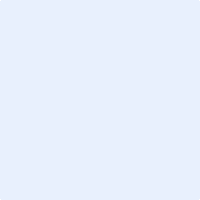 